Шифра истраживања: 008040АНКЕТА О БРОЈУ СВИЊА, 2019. Свиње, 23. 5. 2019.Штампано у Републичком заводу за статистикуwww.stat.gov.rs  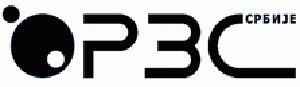                                        Образац  ПО-54                                       Образац  ПО-54                                       Образац  ПО-54РЕПУБЛИКА СРБИЈА
Републички завод за статистикуЗакон о званичној статистици
„Службени гласник РС“, број 104/09.Ово истраживање се спроводи на основу Плана статистичких истраживања за 2019. годину.Подаци, добијени овим извештајем, користиће се искључиво у статистичке сврхе и неће се објављивати као појединачни.                     (Закон о званичној статистистици, „Службени гласник РС“, бр. 104/2009.).1. ОДЗИВ ГАЗДИНСТВА (заокружити број):1. ОДЗИВ ГАЗДИНСТВА (заокружити број):1. 	 Газдинство се анкетира5. 	 Непозната адреса2. 	.. Газдинство нема више намеру да гаји свиње 3.  ................................Газдинство тренутно не гаји свиње, али има  намеру да свиње купи и тови у току године6. 	 Газдинство одбило сарадњу4. 	 Одсутни чланови газдинства7. 	 Остали разлозиРедни број газдинства у списку изабранихРедни број газдинства у списку изабранихРедни број газдинства у списку изабранихРедни број газдинства у списку изабранихРедни број газдинства у списку изабранихРедни број газдинства у списку изабранихРедни број газдинства у списку изабранихРедни број газдинства у списку изабранихРедни број газдинства у списку изабранихРедни број газдинства у списку изабранихРедни број газдинства у списку изабранихИдентификација пољопривредног газдинства  (ПИГ)   Идентификација пољопривредног газдинства  (ПИГ)   Идентификација пољопривредног газдинства  (ПИГ)   Идентификација пољопривредног газдинства  (ПИГ)   Идентификација пољопривредног газдинства  (ПИГ)   Идентификација пољопривредног газдинства  (ПИГ)   Идентификација пољопривредног газдинства  (ПИГ)   Идентификација пољопривредног газдинства  (ПИГ)   Идентификација пољопривредног газдинства  (ПИГ)   Идентификација пољопривредног газдинства  (ПИГ)   Идентификација пољопривредног газдинства  (ПИГ)   Идентификација пољопривредног газдинства  (ПИГ)   Идентификација пољопривредног газдинства  (ПИГ)   2. УПИТНИК СЕ ПОПУЊАВА ЗА (заокружити број):2. УПИТНИК СЕ ПОПУЊАВА ЗА (заокружити број):2. УПИТНИК СЕ ПОПУЊАВА ЗА (заокружити број):1. 	 Породично газдинство2. 	 Правно лице3. 	 Предузетника3. ИДЕНТИФИКАЦИОНИ ПОДАЦИ ГАЗДИНСТВА3. ИДЕНТИФИКАЦИОНИ ПОДАЦИ ГАЗДИНСТВАПородично газдинствоПравно лице / предузетник1. Име и презиме носиоца газдинства3. Назив правног лица или организационог дела / предузетника2. Матични број носиоца газдинства4. Матични број правног лица / предузетникаАдреса носиоца газдинства / правног лица / предузетникаАдреса носиоца газдинства / правног лица / предузетника(назив)(назив)Локација газдинстваЛокација газдинства(назив)(назив)Број1.Прасад масе мање од 20 kgПрасад масе мање од 20 kg2.Свиње масе 20–49 kgСвиње масе 20–49 kg3.Товне свиње масе 50 или  више kg (укључујући нерастове и крмаче искључене из приплода)50–79 kg4.Товне свиње масе 50 или  више kg (укључујући нерастове и крмаче искључене из приплода)80–109 kg5.Товне свиње масе 50 или  више kg (укључујући нерастове и крмаче искључене из приплода)110 и више kg6.Приплодне свиње масе  50 или  више kgМушка назимад7.Приплодне свиње масе  50 или  више kgЖенска назимад8.Приплодне свиње масе  50 или  више kg Од тога: супрасне назимице9.Приплодне свиње масе  50 или  више kgНерастoви10.Приплодне свиње масе  50 или  више kgКрмаче11.Приплодне свиње масе  50 или  више kg Од тога: супрасне крмаче12.Свиње – укупно (1+2+3+4+5+6+7+9+10)Свиње – укупно (1+2+3+4+5+6+7+9+10)13.Од тога: свиње у товуОд тога: свиње у тову